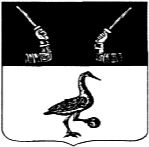 Контрольно-счетный орган муниципального  образования  Приозерский  муниципальный район  Ленинградской областиР А С П  О Р Я Ж Е Н И Е от 6 марта  2019 года № 5Об утверждении стандартавнешнего муниципального финансового контроля           В соответствии со ст. 11 Федерального закона от 07.02.2011 N 6-ФЗ "Об общих принципах организации и деятельности контрольно-счетных органов субъектов Российской Федерации и муниципальных образований" и решением Совета депутатов МО Приозерский муниципальный район Ленинградской области 13.09.11г. №151 «О контрольно-счетном органе муниципального образования Приозерский муниципальный район Ленинградской области»:Утвердить стандарты внешнего  муниципального финансового контроля  СВМФК  14  «Анализ бюджетного процесса в муниципальном образовании и подготовка предложений, направленных на его совершенствование»Контроль за исполнением распоряжения оставляю за собой.Председатель                                                                          В.Н. Карпенко контрольно-счетного органаИсп. Карпенко В.Н.  Содержание1. Общие положения……………………………………………………… 2.Методика проведения анализа бюджетного процесса……………….. 3.Перечень документов, составляемых по итогам анализа бюджетного процесса………………………………………………………………….. 4.Оформление результатов……………………………………………… 5.Приложение к Стандарту………………………………………………. 1.Общие положения1.1. Стандарт внешнего муниципального финансового контроля контрольно-счетного органа муниципального образования Приозерский муниципальный район «Анализ бюджетного процесса в муниципальном образовании и подготовка предложений, направленных на его совершенствование» (далее - Стандарт) предназначен для регламентации деятельности контрольно-счетного органа МО Приозерский район (далее - контрольно-счетный орган) и представляет собой совокупность действий и операций, осуществляемых должностными лицами контрольно-счетного органа  по вопросу анализа бюджетного процесса на всех этапах, начиная от планирования до исполнения с целью подготовки предложений, направленных на его совершенствование. 1.2. Стандарт разработан в соответствии со статьей 11 Федерального закона от 07.02.2011 № 6-ФЗ «Об общих принципах организации и деятельности контрольно-счетных органов субъектов Российской Федерации и муниципальных образований», Общими требованиями к стандартам внешнего государственного и муниципального финансового контроля, утвержденными Коллегией Счетной палаты Российской Федерации (протокол от 12.05.2012 года № 21К(854) и Положением о контрольно-счетном органе, утвержденном решением  Совета депутатов от 13.09.11г. №151 «О контрольно-счетном органе муниципального образования Приозерский муниципальный район Ленинградской области» 1.3. Целью Стандарта является установление единых принципов, правил и процедур осуществления анализа бюджетного процесса в муниципальном образовании и подготовка предложений, направленных на его совершенствование. 1.4. Понятия, используемые в настоящем Положении: Бюджетный процесс - регламентируемая законодательством Российской Федерации деятельность органов государственной власти, органов местного самоуправления и иных участников бюджетного процесса по составлению и рассмотрению проектов бюджетов, утверждению и исполнению бюджетов, контролю за их исполнением, осуществлению бюджетного учета, составлению, внешней проверке, рассмотрению и утверждению бюджетной отчетности. 1.5. Задачи, решаемые Стандартом: - оценка конечных результатов формирования, составления и исполнения бюджета; - обоснование бюджетной политики муниципального образования; - обоснование параметров показателей, использованных при формировании бюджета; - выявление причин, оказавших влияние на нерациональное и неэффективное использование средств бюджета или его исполнение; - выявление резервов в процессе исполнения бюджета; - выявление отрицательных моментов в деятельности бюджетополучателей, приводящих к нерациональному, нецелевому, неэффективному использованию бюджетных средств;  - разработка предложений по эффективному планированию и использованию бюджетных средств; - совершенствование бюджетного процесса и межбюджетных отношений. 2. Методика проведения анализа бюджетного процесса 2.1. Целью анализа бюджетного процесса и бюджета муниципального образования является получение и представление в доступной форме информации об основных узловых моментах и параметрах бюджетного процесса, особенностях бюджетного планирования, основных тенденциях и структуре бюджета, целях и приоритетах бюджетной политики. 2.2. В целях проведения анализа бюджета и бюджетного процесса используется ряд методов: - метод сравнения; - метод группировки; - метод цепных постановок; -методы горизонтального, вертикального, ретроспективного, факторного анализа и другие. 2.3. Метод сравнения является наиболее простым методом анализа бюджета. При использовании метода бюджетные показатели отчетного периода сравниваются с плановыми или с аналогичными показателями за предыдущие периоды (квартал, год), которые называют базовыми. Путем сравнения показателей за определенный период добиваются их сопоставимости методом пересчета с учетом инфляционных процессов в экономике. 2.4. Метод группировки сводится к группировке показателей бюджетов и сведению их в таблицы, что позволяет делать аналитические расчеты, выявить тенденции развития отдельных факторов, установить взаимосвязи с другими факторами и условиями, влияющими на изменение показателей бюджета. 2.5. Метод цепных постановок (метод элиминирования) заключается в замене отдельного отчетного показателя базисным, при неизменности остальных показателей, что позволяет выявлять влияние отдельных факторов на совокупный бюджетный показатель.2.6. Горизонтальный анализ используется для сравнения текущих показателей бюджета с показателями за текущие периоды или сравнения плановых показателей с фактическими. 2.7. Вертикальный анализ позволяет выявить структуру бюджета или долю отдельных бюджетных показателей в итоговом бюджетном показателе и их влияние на общие результаты. 2.8. Ретроспективный анализ (трендовый) проводится в целях выявления тенденций изменения динамики бюджетных показателей на основе сравнения плановых и отчетных показателей за несколько лет, что позволяет проводить более точное прогнозирование бюджетных показателей на перспективу.  2.9. Факторный анализ заключается в выявлении влияния отдельных факторов на бюджетные показатели, например, на показатели расходов на экономическую или социальную сферу. 2.10. Анализ бюджетного процесса проводится за срок 3,6,9 месяцев и за 1 год. 2.11. Анализ бюджета должен вестись раздельно по доходам и расходам. 2.12. При анализе бюджетного процесса и бюджета рекомендуется обратить внимание на следующие блоки вопросов: - нормативно-правовая база; - действующая практика разработки и принятия бюджета и отчетов об их исполнении; - прозрачность бюджета; - бюджет и его анализ. В каждой части оценки вносятся предложения по улучшению ситуации по каждому разделу (при необходимости). 3. Перечень документов, составляемых по итогам анализа бюджетного процесса 3.1. В результате проведенной работы подготавливается итоговый отчет по анализу бюджетного процесса и бюджета муниципального образования. 3.2. Отчет может публиковаться в полном объеме и в кратком изложении. 3.3. Отчет предваряется краткой характеристикой муниципального образования, включающей: - основные социально-экономические параметры муниципального образования (объем производства по отраслям, численность населения, численность занятых, уровень безработицы, средняя заработная плата); - тип развития муниципального образования (развивающийся, стагнирующий, депрессивный); - особенности системы управления в муниципальном образовании, влияющие на бюджетный процесс (законодательная (представительная) и исполнительная ветви власти); - уровень бюджетной обеспеченности и взаимоотношения муниципального образования с бюджетами более высокого уровня (донор или реципиент). 3.4. Для анализа бюджетного процесса так же могут использоваться материалы, оформляемые контрольно-счетным органом при проведении контрольных и экспертно-аналитических мероприятий. 4. Оформление результатов 4.1. Образец оформления отчета, составляемого по результатам анализа бюджетного процесса, приведен в Приложении к Стандарту.Приложение к Стандарту Титульный лист Отчет об анализе бюджетного процесса в муниципальном образовании «___________________________________» и предложения, направленные на его совершенствование  Внутренняя часть Раздел 1. Краткая характеристика муниципального образования, включающая в себя: - основные социально-экономические параметры муниципального образования (объем производства по отраслям, численность населения, численность занятых, уровень безработицы, средняя заработная плата); - тип развития муниципального образования (развивающийся, стагнирующий, депрессивный); - особенности системы управления в муниципальном образовании, влияющие на бюджетный процесс (законодательная (представительная) и исполнительная ветви власти); - уровень бюджетной обеспеченности и взаимоотношения муниципального образования с бюджетами более высокого уровня (донор или реципиент). Раздел 2. Развернутая информация по следующим блокам: 2.1. Нормативно-правовая база. 2.2. Действующая практика разработки и принятия бюджета и отчетов об их исполнении. 2.3. Прозрачность бюджета. 2.4. Бюджет и его анализ. Раздел 3. Предложения, направленные на его совершенствование.